REQUERIMENTO DE PENSÃO CIVILDados do Requerente:*Preenchimento ObrigatórioDados do/a Ex-servidor/a: *Preenchimento ObrigatórioRequerimento: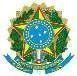 UNIVERSIDADE FEDERAL DE OURO PRETOPRÓ-REITORIA DE GESTÃO DE PESSOAS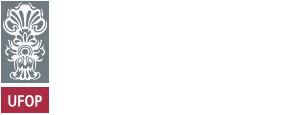 Nome completo*: Nome completo*: Nome completo*: Nome completo*: Nome completo*: Nome completo*: Nome completo*: Nome completo*: Nome completo*: Nome completo*: Nome completo*: Grau de parentesco*:(  ) Cônjuge() Companheiro/a((   ) Filho/a(   ) Filho/a((   ) Outros:  	(   ) Outros:  	Rua*: Rua*: Rua*: Rua*: Rua*: Rua*: Rua*: Rua*: Rua*: Rua*: Nº*:Complemento*:Complemento*:Complemento*:Complemento*:Complemento*:Complemento*:Complemento*:Bairro*: Bairro*: Bairro*: Bairro*: CEP*:CEP*:CEP*:CEP*:CEP*:CEP*:CEP*:Cidade*: Cidade*: Cidade*: Cidade*: Telefone*: Telefone*: Telefone*: Telefone*: Telefone*: Telefone*: Telefone*: E-mail*:E-mail*:E-mail*:E-mail*:Nome Completo*: Nome Completo*: Nome Completo*: Nome Completo*: Nome Completo*: Matrícula SIAPE*:Matrícula SIAPE*:Matrícula SIAPE*:Matrícula SIAPE*:Matrícula SIAPE*:Situação na data do óbito*: () Ativo() InativoData de Falecimento*:Vem requerer à Pró-Reitoria de Gestão de Pessoas da Universidade Federal de Ouro Preto a concessão de Pensão Civil, com fundamento na Lei 13.135/2015 e Emenda Constitucional 103 de 13 de novembro de 2019, a partir da data de falecimento do/a servidor/a acima identificado/a.Nestes termos, pede-se deferimento.Ouro Preto/MG, ____________/____________/_______________________________________________________________Assinatura do/a Requerente